Overall winner for 2014 Ian O’Keffee - 6th Class (Ms Conroy)Well Done Ian!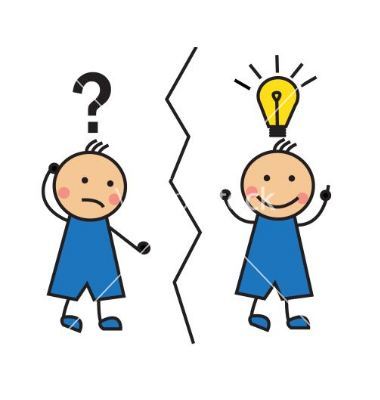 News Quiz Results 2014  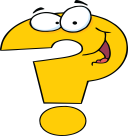 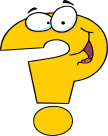 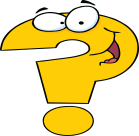 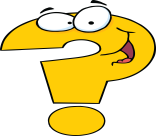 News Quiz Results 2014  News Quiz Results 2014  ClassTeacherPupil4th ClassMs FlynnNaomi Trait4th ClassMr. CrowleyPeter Conroy4th ClassMs SheehanCian Farrell /Lucy Harte5th ClassMr. HoyneAlexis Fitzgerald5th ClassMs DelehantyAndrew Brennan Smyth6th ClassMs O’ConnorTom Carroll6th ClassMs ConroyIan O’Keeffe6th ClassMr. HanrickShay McEvoy